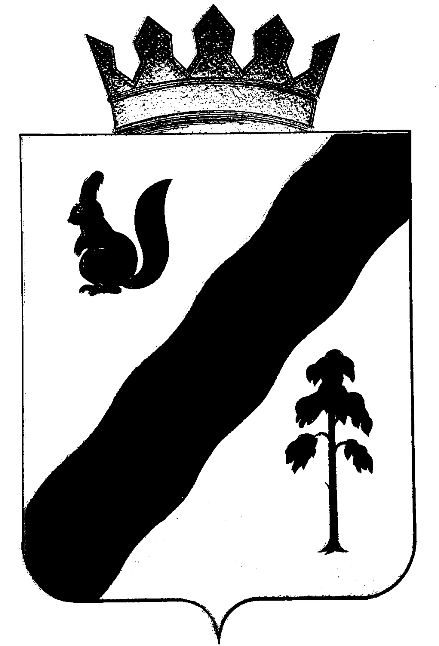 ПОСТАНОВЛЕНИЕАДМИНИСТРАЦИиГАЙНСКОГО МУНИЦИПАЛЬНОГО ОКРУГАПЕРМСКОГО КРАЯВ связи с необходимостью корректировки мероприятий программы «Развитие  культуры, дополнительного образования и молодежного движения на территории  Гайнского муниципального округа», утвержденную постановлением администрации Гайнского муниципального района от 02.12.2019 г. № 630-245-01-08 администрация Гайнского муниципального округа постановляЕТ:1. Внести в муниципальную программу «Развитие  культуры, дополнительного образования и молодежного движения на территории  Гайнского муниципального округа», утвержденную постановлением администрации Гайнского муниципального района от 02.12.2019 г. № 630-245-01-08 (далее – Программа) следующие изменения:1.1. Раздел Паспорта Программы «Объем и источники финансирования программных мероприятий» изложить в новой редакции:1.2. Приложение к Программе «Перечень мероприятий и объемы финансирования муниципальной программы «Развитие культуры, дополнительного образования и молодежного движения на территории Гайнского муниципального округа» изложить в новой редакции:2. Настоящее постановление вступает в силу со дня подписания.3. Разместить настоящее постановление в информационно-телекоммуникационной сети Интернет на официальном сайте муниципального образования «Гайнский муниципальный округ».И. о.  главы муниципального округа-глава администрацииГайнского муниципального округа                                                  Т.Л. Кондратюк19.10.2020№1014Объем и источники финансирования программных мероприятийРеализация Программы осуществляется за счет средств местного бюджета, краевого бюджета и внебюджетных средств. Объем финансирования Программы составляет   142 148,0 тыс. руб., в том числе 3307,5 тыс. руб. из бюджета Пермского края, 138797,3  тыс. руб. из бюджета Гайнского муниципального округа, 43,2 тыс. руб. из внебюджетных источников, в том числе по годам: 2020 год  - 53533,7 тыс. рублей, в том числе  3307,5 тыс. руб. из бюджета Пермского края,  50183,0 тыс. руб. из бюджета Гайнского муниципального округа, 43,2 тыс. руб. из внебюджетных источников; 2021 год  - 45783,2  тыс. рублей, в том числе 0,0 тыс. руб. из бюджета Пермского края, 45783,2  тыс. руб. из бюджета Гайнского муниципального округа; 2022 год  - 42831,1  тыс. рублей, в том числе 0,0 тыс. руб. из бюджета Пермского края, 42831,1  тыс. руб. из бюджета Гайнского муниципального округа.№п/пНаименование  мероприятийИсполнители / источники финансированияРасходы на период действия программы(тыс. руб.)Расходы на период действия программы(тыс. руб.)Расходы на период действия программы(тыс. руб.)Расходы на период действия программы(тыс. руб.)Расходы на период действия программы(тыс. руб.)Расходы на период действия программы(тыс. руб.)Ожидаемые конечные результаты (ед., %)№п/пНаименование  мероприятийИсполнители / источники финансированияВсегов том числев том числев том числев том числев том числеОжидаемые конечные результаты (ед., %)№п/пНаименование  мероприятийИсполнители / источники финансирования202020202021202120221234556679МЕРОПРИЯТИЕ 1. ОБЕСПЕЧЕНИЕ ДЕЯТЕЛЬНОСТИ МУНИЦИПАЛЬНЫХ  УЧРЕЖДЕНИЙ КУЛЬТУРЫ,  УЧРЕЖДЕНИЯ ДОПОЛНИТЕЛЬНОГО ОБРАЗОВАНИЯМЕРОПРИЯТИЕ 1. ОБЕСПЕЧЕНИЕ ДЕЯТЕЛЬНОСТИ МУНИЦИПАЛЬНЫХ  УЧРЕЖДЕНИЙ КУЛЬТУРЫ,  УЧРЕЖДЕНИЯ ДОПОЛНИТЕЛЬНОГО ОБРАЗОВАНИЯМЕРОПРИЯТИЕ 1. ОБЕСПЕЧЕНИЕ ДЕЯТЕЛЬНОСТИ МУНИЦИПАЛЬНЫХ  УЧРЕЖДЕНИЙ КУЛЬТУРЫ,  УЧРЕЖДЕНИЯ ДОПОЛНИТЕЛЬНОГО ОБРАЗОВАНИЯМЕРОПРИЯТИЕ 1. ОБЕСПЕЧЕНИЕ ДЕЯТЕЛЬНОСТИ МУНИЦИПАЛЬНЫХ  УЧРЕЖДЕНИЙ КУЛЬТУРЫ,  УЧРЕЖДЕНИЯ ДОПОЛНИТЕЛЬНОГО ОБРАЗОВАНИЯМЕРОПРИЯТИЕ 1. ОБЕСПЕЧЕНИЕ ДЕЯТЕЛЬНОСТИ МУНИЦИПАЛЬНЫХ  УЧРЕЖДЕНИЙ КУЛЬТУРЫ,  УЧРЕЖДЕНИЯ ДОПОЛНИТЕЛЬНОГО ОБРАЗОВАНИЯМЕРОПРИЯТИЕ 1. ОБЕСПЕЧЕНИЕ ДЕЯТЕЛЬНОСТИ МУНИЦИПАЛЬНЫХ  УЧРЕЖДЕНИЙ КУЛЬТУРЫ,  УЧРЕЖДЕНИЯ ДОПОЛНИТЕЛЬНОГО ОБРАЗОВАНИЯМЕРОПРИЯТИЕ 1. ОБЕСПЕЧЕНИЕ ДЕЯТЕЛЬНОСТИ МУНИЦИПАЛЬНЫХ  УЧРЕЖДЕНИЙ КУЛЬТУРЫ,  УЧРЕЖДЕНИЯ ДОПОЛНИТЕЛЬНОГО ОБРАЗОВАНИЯМЕРОПРИЯТИЕ 1. ОБЕСПЕЧЕНИЕ ДЕЯТЕЛЬНОСТИ МУНИЦИПАЛЬНЫХ  УЧРЕЖДЕНИЙ КУЛЬТУРЫ,  УЧРЕЖДЕНИЯ ДОПОЛНИТЕЛЬНОГО ОБРАЗОВАНИЯМЕРОПРИЯТИЕ 1. ОБЕСПЕЧЕНИЕ ДЕЯТЕЛЬНОСТИ МУНИЦИПАЛЬНЫХ  УЧРЕЖДЕНИЙ КУЛЬТУРЫ,  УЧРЕЖДЕНИЯ ДОПОЛНИТЕЛЬНОГО ОБРАЗОВАНИЯМЕРОПРИЯТИЕ 1. ОБЕСПЕЧЕНИЕ ДЕЯТЕЛЬНОСТИ МУНИЦИПАЛЬНЫХ  УЧРЕЖДЕНИЙ КУЛЬТУРЫ,  УЧРЕЖДЕНИЯ ДОПОЛНИТЕЛЬНОГО ОБРАЗОВАНИЯ1.1Финансовое обеспечение выполнения муниципального задания на оказание муниципальных услуг (выполнение работ) ММБУК КМЦММБУК КМЦДоля удовлетворенности населения качеством представляемых услуг учреждением культуры составит 90%.1.1Кадровое обеспечение деятельности культурно-досуговых учреждений51614,119559,719559,716451,116451,115603,31.2Обеспечение содержания зданий, сооружений культурно-досуговых учреждений32262,110832,710832,710896,710896,710896,71.3.Неустойка, судебные расходы по оплате государственной пошлины 96,696,696,60,00,00,0Исполнительный листИтого по мероприятию 1.1Бюджет Гайнского муниципального округа83972,830489,030489,027347,827347,826500,02.Финансовое обеспечение выполнения муниципального задания на оказание муниципальных услуг (выполнение работ) МБУК «Гайнский краеведческий музей»МБУК «Гайнский краеведческий музей»Доля удовлетворенности населения качеством представляемых услуг учреждением культуры составит 90%.2.1Кадровое обеспечение учреждений музейного типаМБУК «Гайнский краеведческий музей»4430,01514,01514,01458,01458,01458,02.2Обеспечение содержания зданий, сооружений учреждений музейного типаМБУК «Гайнский краеведческий музей»1626,0542,0542,0542,0542,0542,0Итого по мероприятию 1.2Бюджет Гайнского муниципального округа6056,02056,02056,02000,02000,02000,03Финансовое обеспечение выполнения муниципального задания на оказание муниципальных услуг (выполнение работ) МБУК «Гайнская МРЦБ»МБУК «Гайнская МРЦБ»Доля удовлетворенности населения качеством представляемых услуг учреждением культуры составит 90%.3.1Кадровое обеспечение учреждений библиотечного типа12 716,94836,94836,94150,04150,03730,03.2Обеспечение содержания зданий, сооружений учреждений библиотечного типа5010,01670,01670,01670,01670,01670,0Итого по мероприятию 1.3Бюджет Гайнского муниципального округа17 726,96506,96506,95820,005820,005400,004Финансовое обеспечение выполнения муниципального задания на оказание муниципальных услуг (выполнение работ) МБУ ДО «ДШИ «Гармония»МБУ ДО «ДШИ «Гармония»Доля удовлетворенности населения качеством представляемых услуг учреждением дополнительного образования составит 93 %.1Кадровое обеспечение дополнительного образования21269,47549,07549,07135,27135,26585,24.2Обеспечение содержания зданий, сооружений учреждений дополнительного образования4844,41614,81614,81614,81614,81614,8Итого по мероприятию 1.4Бюджет Гайнского муниципального округа26113,89163,89163,88750,08750,08200,0Всего по мероприятию 1134233,448215,648215,643917,843917,842100,0МЕРОПРИЯТИЕ 2.  Организация и проведение социально-значимых мероприятий в сферекультуры и искусстваМЕРОПРИЯТИЕ 2.  Организация и проведение социально-значимых мероприятий в сферекультуры и искусстваМЕРОПРИЯТИЕ 2.  Организация и проведение социально-значимых мероприятий в сферекультуры и искусстваМЕРОПРИЯТИЕ 2.  Организация и проведение социально-значимых мероприятий в сферекультуры и искусстваМЕРОПРИЯТИЕ 2.  Организация и проведение социально-значимых мероприятий в сферекультуры и искусстваМЕРОПРИЯТИЕ 2.  Организация и проведение социально-значимых мероприятий в сферекультуры и искусстваМЕРОПРИЯТИЕ 2.  Организация и проведение социально-значимых мероприятий в сферекультуры и искусстваМЕРОПРИЯТИЕ 2.  Организация и проведение социально-значимых мероприятий в сферекультуры и искусстваМЕРОПРИЯТИЕ 2.  Организация и проведение социально-значимых мероприятий в сферекультуры и искусстваМЕРОПРИЯТИЕ 2.  Организация и проведение социально-значимых мероприятий в сферекультуры и искусства1Участие в краевом конкурсе «59 фестивалей 59 региона»ММБУК КМЦ110,60055,355,355,3 Увеличение числа межмуниципальных и региональных мероприятий, в которых участвуют творческие коллективы, до семи ежегодно2Участие в краевом конкурсе проектов, направленных на модернизацию музейного делаМБУК «Гайнский краеведческий музей»90,030,030,030,030,030,0Увеличение количества посещений  музея (из расчета на одного жителя)  на 0,7 %3 Участие в краевом конкурсе, направленном на развитие библиотечного делаМБУК«Гайнская МРЦБ»90,030,030,030,030,030,0Участие в мероприятиях 15 % от числа жителей района 4Участие в подготовке и  праздновании 75–ой годовщины со Дня Победы в Великой Отечественной войне ММБУК КМЦ143,0143,0143,00,00,00,05Участие в краевом конкурсе культурно-образовательных проектовМБУ ДО «ДШИ «Гармония»100,00,00,050,050,050,0Популяризация дополнительного образования, охват мероприятиями не менее 15% детей поселкаВсего по мероприятию 2Бюджет Гайнского муниципального округа533,6203,0203,0165,3165,3165,3МЕРОПРИЯТИЕ 3.  УКРЕПЛЕНИЕ МАТЕРИАЛЬНО-ТЕХНИЧЕСКОГО ОСНАЩЕНИЯ УЧРЕЖДЕНИЙ КУЛЬТУРЫМЕРОПРИЯТИЕ 3.  УКРЕПЛЕНИЕ МАТЕРИАЛЬНО-ТЕХНИЧЕСКОГО ОСНАЩЕНИЯ УЧРЕЖДЕНИЙ КУЛЬТУРЫМЕРОПРИЯТИЕ 3.  УКРЕПЛЕНИЕ МАТЕРИАЛЬНО-ТЕХНИЧЕСКОГО ОСНАЩЕНИЯ УЧРЕЖДЕНИЙ КУЛЬТУРЫМЕРОПРИЯТИЕ 3.  УКРЕПЛЕНИЕ МАТЕРИАЛЬНО-ТЕХНИЧЕСКОГО ОСНАЩЕНИЯ УЧРЕЖДЕНИЙ КУЛЬТУРЫМЕРОПРИЯТИЕ 3.  УКРЕПЛЕНИЕ МАТЕРИАЛЬНО-ТЕХНИЧЕСКОГО ОСНАЩЕНИЯ УЧРЕЖДЕНИЙ КУЛЬТУРЫМЕРОПРИЯТИЕ 3.  УКРЕПЛЕНИЕ МАТЕРИАЛЬНО-ТЕХНИЧЕСКОГО ОСНАЩЕНИЯ УЧРЕЖДЕНИЙ КУЛЬТУРЫМЕРОПРИЯТИЕ 3.  УКРЕПЛЕНИЕ МАТЕРИАЛЬНО-ТЕХНИЧЕСКОГО ОСНАЩЕНИЯ УЧРЕЖДЕНИЙ КУЛЬТУРЫМЕРОПРИЯТИЕ 3.  УКРЕПЛЕНИЕ МАТЕРИАЛЬНО-ТЕХНИЧЕСКОГО ОСНАЩЕНИЯ УЧРЕЖДЕНИЙ КУЛЬТУРЫМЕРОПРИЯТИЕ 3.  УКРЕПЛЕНИЕ МАТЕРИАЛЬНО-ТЕХНИЧЕСКОГО ОСНАЩЕНИЯ УЧРЕЖДЕНИЙ КУЛЬТУРЫМЕРОПРИЯТИЕ 3.  УКРЕПЛЕНИЕ МАТЕРИАЛЬНО-ТЕХНИЧЕСКОГО ОСНАЩЕНИЯ УЧРЕЖДЕНИЙ КУЛЬТУРЫ1Установка системы видеонаблюдения в здании Культурно-методического центраММБУК КМЦ172,60,00,0172,6172,60,0Создание условий для комфортного и безопасного пребывания в учреждениях культуры 2Развитие материально-технической базы: 2.1Приобретение акустической системы для КМЦ (п. Сергеевский, п. Усть-Черная, п. Кебраты)ММБУК «КМЦ»750,000,00,0750,0750,00,0Укрепление материально-технической базы КМЦ2.2Приобретение музыкальных инструментов для ДШИМБУДО «ДШИ «Гармония»50,00,00,025,025,025,0Укрепление материально-технической базы ДШИ2.3монтаж системы АПС и оповещения о пожареМБУК «ГМРЦБ»117,00,00,0117,0117,00,0Создание условий для комфортного и безопасного пребывания в учреждении2.4Приобретение и установка приборов учета тепловой энергии в здании МБУК «Гайнский краеведческий музей»МБУК «Гайнский краеведческий музей»161,7161,7161,70,00,00,02.5Приобретение и установка приборов учета тепловой энергии в спортивном зале в п. Харино, ул. Набережная, 4ММБУК «КМЦ»169,3169,3169,30,00,00,02.6Приобретение и установка приборов учета тепловой энергии в здании клуба в п. Харино, ул. Маяковского, 23ММБУК «КМЦ»171,3171,3171,30,00,00,0Итого по мероприятию 3Бюджет Гайнского муниципального округа1591,9502,3502,31064,61064,625,0Всего по мероприятию 31591,9502,3502,31064,61064,625,0МЕРОПРИЯТИЕ  4. РАЗВИТИЕ МОЛОДЕЖНОГО ДВИЖЕНИЯМЕРОПРИЯТИЕ  4. РАЗВИТИЕ МОЛОДЕЖНОГО ДВИЖЕНИЯМЕРОПРИЯТИЕ  4. РАЗВИТИЕ МОЛОДЕЖНОГО ДВИЖЕНИЯМЕРОПРИЯТИЕ  4. РАЗВИТИЕ МОЛОДЕЖНОГО ДВИЖЕНИЯМЕРОПРИЯТИЕ  4. РАЗВИТИЕ МОЛОДЕЖНОГО ДВИЖЕНИЯМЕРОПРИЯТИЕ  4. РАЗВИТИЕ МОЛОДЕЖНОГО ДВИЖЕНИЯМЕРОПРИЯТИЕ  4. РАЗВИТИЕ МОЛОДЕЖНОГО ДВИЖЕНИЯМЕРОПРИЯТИЕ  4. РАЗВИТИЕ МОЛОДЕЖНОГО ДВИЖЕНИЯМЕРОПРИЯТИЕ  4. РАЗВИТИЕ МОЛОДЕЖНОГО ДВИЖЕНИЯМЕРОПРИЯТИЕ  4. РАЗВИТИЕ МОЛОДЕЖНОГО ДВИЖЕНИЯ1Участие молодежного парламента в межмуниципальных и региональных форумах и др. мероприятияхДума Гайнского муниципального округа115,015,015,050,050,050,0Функционирование объединений  (клубов и др.) для молодежи не менее 4-х;2Проведение районных мероприятий, участие в конкурсах, проектах (ИБ и др.)Дума Гайнского муниципального округа150,050,050,050,050,050,0Вовлечение молодежи в участие в мероприятиях3Устройство туристических маршрутов (урочище Пернаяг, древнее поселение Устин-город, Мэдгорт (родина Перы – богатыря) Администрация Гайнского муниципального округа Пермского края150,00,00,0150,0150,00,0Использование туристического потенциала округа для решения социально-экономических проблем.4Организация трудоустройства подростков, находящихся в социально опасном положенииМБУК «Гайнский краеведческий музей»ММБУК «КМЦ»МБУК«Гайнская МРЦБ»131,50,00,0131,5131,50,0Вовлечение несовершеннолетней молодежи в социальную жизнь. Приобщение к трудовой деятельности. Итого по мероприятию 4Бюджет Гайнского муниципального округа546,565,065,0381,5381,5100,0Всего по мероприятию 4546,565,065,0381,5381,5100,0МЕРОПРИЯТИЕ  5. ФОРМИРОВАНИЕ ОСНОВ БЕЗОПАСНОЙ ЖИЗНЕДЕЯТЕЛЬНОСТИ ДЕТЕЙМЕРОПРИЯТИЕ  5. ФОРМИРОВАНИЕ ОСНОВ БЕЗОПАСНОЙ ЖИЗНЕДЕЯТЕЛЬНОСТИ ДЕТЕЙМЕРОПРИЯТИЕ  5. ФОРМИРОВАНИЕ ОСНОВ БЕЗОПАСНОЙ ЖИЗНЕДЕЯТЕЛЬНОСТИ ДЕТЕЙМЕРОПРИЯТИЕ  5. ФОРМИРОВАНИЕ ОСНОВ БЕЗОПАСНОЙ ЖИЗНЕДЕЯТЕЛЬНОСТИ ДЕТЕЙМЕРОПРИЯТИЕ  5. ФОРМИРОВАНИЕ ОСНОВ БЕЗОПАСНОЙ ЖИЗНЕДЕЯТЕЛЬНОСТИ ДЕТЕЙМЕРОПРИЯТИЕ  5. ФОРМИРОВАНИЕ ОСНОВ БЕЗОПАСНОЙ ЖИЗНЕДЕЯТЕЛЬНОСТИ ДЕТЕЙМЕРОПРИЯТИЕ  5. ФОРМИРОВАНИЕ ОСНОВ БЕЗОПАСНОЙ ЖИЗНЕДЕЯТЕЛЬНОСТИ ДЕТЕЙМЕРОПРИЯТИЕ  5. ФОРМИРОВАНИЕ ОСНОВ БЕЗОПАСНОЙ ЖИЗНЕДЕЯТЕЛЬНОСТИ ДЕТЕЙМЕРОПРИЯТИЕ  5. ФОРМИРОВАНИЕ ОСНОВ БЕЗОПАСНОЙ ЖИЗНЕДЕЯТЕЛЬНОСТИ ДЕТЕЙМЕРОПРИЯТИЕ  5. ФОРМИРОВАНИЕ ОСНОВ БЕЗОПАСНОЙ ЖИЗНЕДЕЯТЕЛЬНОСТИ ДЕТЕЙ1Организация подготовки и проведения муниципальных мероприятий МБУ ДО «ДШИ «Гармония»134,626,626,654,054,054,0Проведение 125 мероприятий ежегодно для детей и молодежи2Организация участия команд школьников в региональных и всероссийских мероприятиях МБУ ДО «ДШИ «Гармония»120,000,000,060,060,060,0Повышение имиджа района на уровне регионаВсего по мероприятию 5Бюджет Гайнского муниципального округа254,626,626,6114,0114,0114,0МЕРОПРИЯТИЕ  6. Софинансирование проектов инициативного бюджетированияМЕРОПРИЯТИЕ  6. Софинансирование проектов инициативного бюджетированияМЕРОПРИЯТИЕ  6. Софинансирование проектов инициативного бюджетированияМЕРОПРИЯТИЕ  6. Софинансирование проектов инициативного бюджетированияМЕРОПРИЯТИЕ  6. Софинансирование проектов инициативного бюджетированияМЕРОПРИЯТИЕ  6. Софинансирование проектов инициативного бюджетированияМЕРОПРИЯТИЕ  6. Софинансирование проектов инициативного бюджетированияМЕРОПРИЯТИЕ  6. Софинансирование проектов инициативного бюджетированияМЕРОПРИЯТИЕ  6. Софинансирование проектов инициативного бюджетированияМЕРОПРИЯТИЕ  6. Софинансирование проектов инициативного бюджетирования1Строительство монумента Воинам землякам в п. Сергеевский Гайнского района Пермского краяММБУК «КМЦ»393,2  в том числе0,001 из бюджета Гайнского муниципального округа; 350,0 из бюджета Пермского края; 43,2  внебюджетные средства393,2  в том числе0,001 из бюджета Гайнского муниципального округа; 350,0 из бюджета Пермского края; 43,2  внебюджетные средства393,2  в том числе0,001 из бюджета Гайнского муниципального округа; 350,0 из бюджета Пермского края; 43,2  внебюджетные средства0,00,00,0Итого по мероприятию 6Бюджет Гайнского муниципального округаБюджет Пермского краяВнебюджетные средства0,001350,043,20,001350,043,20,001350,043,20,00,00,00,00,00,00,00,00,0Всего по мероприятию 6393,2393,2393,20,00,00,0МЕРОПРИЯТИЕ  7. УЧАСТИЕ В ПРОЕКТЕ «КУЛЬТУРНАЯ СРЕДА»МЕРОПРИЯТИЕ  7. УЧАСТИЕ В ПРОЕКТЕ «КУЛЬТУРНАЯ СРЕДА»МЕРОПРИЯТИЕ  7. УЧАСТИЕ В ПРОЕКТЕ «КУЛЬТУРНАЯ СРЕДА»МЕРОПРИЯТИЕ  7. УЧАСТИЕ В ПРОЕКТЕ «КУЛЬТУРНАЯ СРЕДА»МЕРОПРИЯТИЕ  7. УЧАСТИЕ В ПРОЕКТЕ «КУЛЬТУРНАЯ СРЕДА»МЕРОПРИЯТИЕ  7. УЧАСТИЕ В ПРОЕКТЕ «КУЛЬТУРНАЯ СРЕДА»МЕРОПРИЯТИЕ  7. УЧАСТИЕ В ПРОЕКТЕ «КУЛЬТУРНАЯ СРЕДА»МЕРОПРИЯТИЕ  7. УЧАСТИЕ В ПРОЕКТЕ «КУЛЬТУРНАЯ СРЕДА»МЕРОПРИЯТИЕ  7. УЧАСТИЕ В ПРОЕКТЕ «КУЛЬТУРНАЯ СРЕДА»МЕРОПРИЯТИЕ  7. УЧАСТИЕ В ПРОЕКТЕ «КУЛЬТУРНАЯ СРЕДА»1Капитальный ремонт МБУК «ГМРЦБ» п.ГайныБюджет Гайнского муниципального округа64,20,00,00,00,064,22Капитальный ремонт МБУК «Гайнский краеведческий музей им. А. Я. Созонова» п.ГайныБюджет Гайнского муниципального округа125,50,00,00,00,0125,53Реновация МБУК «КМЦ» п.ГайныБюджет Гайнского муниципального округа47,10,00,00,00,047,1Всего по мероприятию 7Бюджет Гайнского муниципального округа236,80,00,00,00,0236,8МЕРОПРИЯТИЕ 8.  УКРЕПЛЕНИЕ МАТЕРИАЛЬНО-ТЕХНИЧЕСКОГО ОСНАЩЕНИЯ УЧРЕЖДЕНИЙ ДОПОЛНИТЕЛЬНОГО ОБРАЗОВАНИЯМЕРОПРИЯТИЕ 8.  УКРЕПЛЕНИЕ МАТЕРИАЛЬНО-ТЕХНИЧЕСКОГО ОСНАЩЕНИЯ УЧРЕЖДЕНИЙ ДОПОЛНИТЕЛЬНОГО ОБРАЗОВАНИЯМЕРОПРИЯТИЕ 8.  УКРЕПЛЕНИЕ МАТЕРИАЛЬНО-ТЕХНИЧЕСКОГО ОСНАЩЕНИЯ УЧРЕЖДЕНИЙ ДОПОЛНИТЕЛЬНОГО ОБРАЗОВАНИЯМЕРОПРИЯТИЕ 8.  УКРЕПЛЕНИЕ МАТЕРИАЛЬНО-ТЕХНИЧЕСКОГО ОСНАЩЕНИЯ УЧРЕЖДЕНИЙ ДОПОЛНИТЕЛЬНОГО ОБРАЗОВАНИЯМЕРОПРИЯТИЕ 8.  УКРЕПЛЕНИЕ МАТЕРИАЛЬНО-ТЕХНИЧЕСКОГО ОСНАЩЕНИЯ УЧРЕЖДЕНИЙ ДОПОЛНИТЕЛЬНОГО ОБРАЗОВАНИЯМЕРОПРИЯТИЕ 8.  УКРЕПЛЕНИЕ МАТЕРИАЛЬНО-ТЕХНИЧЕСКОГО ОСНАЩЕНИЯ УЧРЕЖДЕНИЙ ДОПОЛНИТЕЛЬНОГО ОБРАЗОВАНИЯМЕРОПРИЯТИЕ 8.  УКРЕПЛЕНИЕ МАТЕРИАЛЬНО-ТЕХНИЧЕСКОГО ОСНАЩЕНИЯ УЧРЕЖДЕНИЙ ДОПОЛНИТЕЛЬНОГО ОБРАЗОВАНИЯМЕРОПРИЯТИЕ 8.  УКРЕПЛЕНИЕ МАТЕРИАЛЬНО-ТЕХНИЧЕСКОГО ОСНАЩЕНИЯ УЧРЕЖДЕНИЙ ДОПОЛНИТЕЛЬНОГО ОБРАЗОВАНИЯМЕРОПРИЯТИЕ 8.  УКРЕПЛЕНИЕ МАТЕРИАЛЬНО-ТЕХНИЧЕСКОГО ОСНАЩЕНИЯ УЧРЕЖДЕНИЙ ДОПОЛНИТЕЛЬНОГО ОБРАЗОВАНИЯМЕРОПРИЯТИЕ 8.  УКРЕПЛЕНИЕ МАТЕРИАЛЬНО-ТЕХНИЧЕСКОГО ОСНАЩЕНИЯ УЧРЕЖДЕНИЙ ДОПОЛНИТЕЛЬНОГО ОБРАЗОВАНИЯ1Приобретение туристического оборудованияМБУДО «ДШИ «Гармония»50,00,050,050,00,00,0Для организации туристического кружка2Приобретение громкоговорителяМБУДО «ДШИ «Гармония»4,04,00,00,00,00,0Для участия в мероприятии «Безопасное колесо»3Приобретение 6 детских светоотражающих жилетовМБУДО «ДШИ «Гармония»1,21,20,00,00,00,0Для участия в мероприятии «Безопасное колесо»Всего по мероприятию 8Бюджет Гайнского муниципального округа55,25,250,050,00,00,0МЕРОПРИЯТИЕ  9. УЧАСТИЕ В КОНКУРСЕ  «ОБЕСПЕЧЕНИЕ РАЗВИТИЯ И УКРЕПЛЕНИЯ МАТЕРИАЛЬНО-ТЕХНИЧЕСКОЙ БАЗЫ ДОМОВ КУЛЬТУРЫ В НАСЕЛЁННЫХ ПУНКТАХ С ЧИСЛОМ ЖИТЕЛЕЙ ДО 50 ТЫСЯЧ ЧЕЛОВЕК».МЕРОПРИЯТИЕ  9. УЧАСТИЕ В КОНКУРСЕ  «ОБЕСПЕЧЕНИЕ РАЗВИТИЯ И УКРЕПЛЕНИЯ МАТЕРИАЛЬНО-ТЕХНИЧЕСКОЙ БАЗЫ ДОМОВ КУЛЬТУРЫ В НАСЕЛЁННЫХ ПУНКТАХ С ЧИСЛОМ ЖИТЕЛЕЙ ДО 50 ТЫСЯЧ ЧЕЛОВЕК».МЕРОПРИЯТИЕ  9. УЧАСТИЕ В КОНКУРСЕ  «ОБЕСПЕЧЕНИЕ РАЗВИТИЯ И УКРЕПЛЕНИЯ МАТЕРИАЛЬНО-ТЕХНИЧЕСКОЙ БАЗЫ ДОМОВ КУЛЬТУРЫ В НАСЕЛЁННЫХ ПУНКТАХ С ЧИСЛОМ ЖИТЕЛЕЙ ДО 50 ТЫСЯЧ ЧЕЛОВЕК».МЕРОПРИЯТИЕ  9. УЧАСТИЕ В КОНКУРСЕ  «ОБЕСПЕЧЕНИЕ РАЗВИТИЯ И УКРЕПЛЕНИЯ МАТЕРИАЛЬНО-ТЕХНИЧЕСКОЙ БАЗЫ ДОМОВ КУЛЬТУРЫ В НАСЕЛЁННЫХ ПУНКТАХ С ЧИСЛОМ ЖИТЕЛЕЙ ДО 50 ТЫСЯЧ ЧЕЛОВЕК».МЕРОПРИЯТИЕ  9. УЧАСТИЕ В КОНКУРСЕ  «ОБЕСПЕЧЕНИЕ РАЗВИТИЯ И УКРЕПЛЕНИЯ МАТЕРИАЛЬНО-ТЕХНИЧЕСКОЙ БАЗЫ ДОМОВ КУЛЬТУРЫ В НАСЕЛЁННЫХ ПУНКТАХ С ЧИСЛОМ ЖИТЕЛЕЙ ДО 50 ТЫСЯЧ ЧЕЛОВЕК».МЕРОПРИЯТИЕ  9. УЧАСТИЕ В КОНКУРСЕ  «ОБЕСПЕЧЕНИЕ РАЗВИТИЯ И УКРЕПЛЕНИЯ МАТЕРИАЛЬНО-ТЕХНИЧЕСКОЙ БАЗЫ ДОМОВ КУЛЬТУРЫ В НАСЕЛЁННЫХ ПУНКТАХ С ЧИСЛОМ ЖИТЕЛЕЙ ДО 50 ТЫСЯЧ ЧЕЛОВЕК».МЕРОПРИЯТИЕ  9. УЧАСТИЕ В КОНКУРСЕ  «ОБЕСПЕЧЕНИЕ РАЗВИТИЯ И УКРЕПЛЕНИЯ МАТЕРИАЛЬНО-ТЕХНИЧЕСКОЙ БАЗЫ ДОМОВ КУЛЬТУРЫ В НАСЕЛЁННЫХ ПУНКТАХ С ЧИСЛОМ ЖИТЕЛЕЙ ДО 50 ТЫСЯЧ ЧЕЛОВЕК».МЕРОПРИЯТИЕ  9. УЧАСТИЕ В КОНКУРСЕ  «ОБЕСПЕЧЕНИЕ РАЗВИТИЯ И УКРЕПЛЕНИЯ МАТЕРИАЛЬНО-ТЕХНИЧЕСКОЙ БАЗЫ ДОМОВ КУЛЬТУРЫ В НАСЕЛЁННЫХ ПУНКТАХ С ЧИСЛОМ ЖИТЕЛЕЙ ДО 50 ТЫСЯЧ ЧЕЛОВЕК».МЕРОПРИЯТИЕ  9. УЧАСТИЕ В КОНКУРСЕ  «ОБЕСПЕЧЕНИЕ РАЗВИТИЯ И УКРЕПЛЕНИЯ МАТЕРИАЛЬНО-ТЕХНИЧЕСКОЙ БАЗЫ ДОМОВ КУЛЬТУРЫ В НАСЕЛЁННЫХ ПУНКТАХ С ЧИСЛОМ ЖИТЕЛЕЙ ДО 50 ТЫСЯЧ ЧЕЛОВЕК».МЕРОПРИЯТИЕ  9. УЧАСТИЕ В КОНКУРСЕ  «ОБЕСПЕЧЕНИЕ РАЗВИТИЯ И УКРЕПЛЕНИЯ МАТЕРИАЛЬНО-ТЕХНИЧЕСКОЙ БАЗЫ ДОМОВ КУЛЬТУРЫ В НАСЕЛЁННЫХ ПУНКТАХ С ЧИСЛОМ ЖИТЕЛЕЙ ДО 50 ТЫСЯЧ ЧЕЛОВЕК».1Ремонтные работы (текущий ремонт) в отношении зданий домов культурыММБУК «КМЦ»180,00,090,090,090,090,0Всего по мероприятию 9Бюджет Гайнского муниципального округа180,00,090,090,090,090,0МЕРОПРИЯТИЕ 10. ПРИВЕДЕНИЕ В НОРМАТИВНОЕ СОСТОЯНИЕ ОБЪЕКТОВ ОБЩЕСТВЕННОЙ ИНФРАСТРУКТУРЫ МУНИЦИПАЛЬНОГО ЗНАЧЕНИЯМЕРОПРИЯТИЕ 10. ПРИВЕДЕНИЕ В НОРМАТИВНОЕ СОСТОЯНИЕ ОБЪЕКТОВ ОБЩЕСТВЕННОЙ ИНФРАСТРУКТУРЫ МУНИЦИПАЛЬНОГО ЗНАЧЕНИЯМЕРОПРИЯТИЕ 10. ПРИВЕДЕНИЕ В НОРМАТИВНОЕ СОСТОЯНИЕ ОБЪЕКТОВ ОБЩЕСТВЕННОЙ ИНФРАСТРУКТУРЫ МУНИЦИПАЛЬНОГО ЗНАЧЕНИЯМЕРОПРИЯТИЕ 10. ПРИВЕДЕНИЕ В НОРМАТИВНОЕ СОСТОЯНИЕ ОБЪЕКТОВ ОБЩЕСТВЕННОЙ ИНФРАСТРУКТУРЫ МУНИЦИПАЛЬНОГО ЗНАЧЕНИЯМЕРОПРИЯТИЕ 10. ПРИВЕДЕНИЕ В НОРМАТИВНОЕ СОСТОЯНИЕ ОБЪЕКТОВ ОБЩЕСТВЕННОЙ ИНФРАСТРУКТУРЫ МУНИЦИПАЛЬНОГО ЗНАЧЕНИЯМЕРОПРИЯТИЕ 10. ПРИВЕДЕНИЕ В НОРМАТИВНОЕ СОСТОЯНИЕ ОБЪЕКТОВ ОБЩЕСТВЕННОЙ ИНФРАСТРУКТУРЫ МУНИЦИПАЛЬНОГО ЗНАЧЕНИЯМЕРОПРИЯТИЕ 10. ПРИВЕДЕНИЕ В НОРМАТИВНОЕ СОСТОЯНИЕ ОБЪЕКТОВ ОБЩЕСТВЕННОЙ ИНФРАСТРУКТУРЫ МУНИЦИПАЛЬНОГО ЗНАЧЕНИЯМЕРОПРИЯТИЕ 10. ПРИВЕДЕНИЕ В НОРМАТИВНОЕ СОСТОЯНИЕ ОБЪЕКТОВ ОБЩЕСТВЕННОЙ ИНФРАСТРУКТУРЫ МУНИЦИПАЛЬНОГО ЗНАЧЕНИЯМЕРОПРИЯТИЕ 10. ПРИВЕДЕНИЕ В НОРМАТИВНОЕ СОСТОЯНИЕ ОБЪЕКТОВ ОБЩЕСТВЕННОЙ ИНФРАСТРУКТУРЫ МУНИЦИПАЛЬНОГО ЗНАЧЕНИЯМЕРОПРИЯТИЕ 10. ПРИВЕДЕНИЕ В НОРМАТИВНОЕ СОСТОЯНИЕ ОБЪЕКТОВ ОБЩЕСТВЕННОЙ ИНФРАСТРУКТУРЫ МУНИЦИПАЛЬНОГО ЗНАЧЕНИЯ1Ремонт здания детской школы искусств  в п. Гайны ул. Дзержинского, 36-В МБУДО «ДШИ «Гармония»1074, 9 в том числе 268,7 из бюджета Гайнского муниципального округа; 806,2 из бюджета Пермского края1074, 9 в том числе 268,7 из бюджета Гайнского муниципального округа; 806,2 из бюджета Пермского края0,00,00,00,02Ремонт дома культуры в п. КебратыММБУК «КМЦ»1529,9, в том числе:382,5 из бюджета Гайнского муниципального округа;1147,4 из бюджета Пермского края1529,9, в том числе:382,5 из бюджета Гайнского муниципального округа;1147,4 из бюджета Пермского края0,00,00,00,03Ремонт Касимовского Дома культуры ММБУК «КМЦ»668,468, в том числе:167,117 из бюджета Гайнского муниципального округа;501,351 из бюджета Пермского края668,468, в том числе:167,117 из бюджета Гайнского муниципального округа;501,351 из бюджета Пермского края4Ремонт Сосновского клубаММБУК «КМЦ»670, 045 в том числе:167, 5 из бюджета Гайнского муниципального округа;502, 533 из бюджета Пермского края670,045 в том числе:167,5 из бюджета Гайнского муниципального округа;502, 533 из бюджета Пермского краяИтого по мероприятию 10Всего Бюджет Гайнского муниципального округаБюджет Пермского края3943,3985,82957,53943,3985,82957,50,00,00,00,00,00,00,00,0МЕРОПРИЯТИЕ 11. ПРОВЕДЕНИЕ ТЕКУЩИХ И КАПИТАЛЬНЫХ РЕМОНТОВМЕРОПРИЯТИЕ 11. ПРОВЕДЕНИЕ ТЕКУЩИХ И КАПИТАЛЬНЫХ РЕМОНТОВМЕРОПРИЯТИЕ 11. ПРОВЕДЕНИЕ ТЕКУЩИХ И КАПИТАЛЬНЫХ РЕМОНТОВМЕРОПРИЯТИЕ 11. ПРОВЕДЕНИЕ ТЕКУЩИХ И КАПИТАЛЬНЫХ РЕМОНТОВМЕРОПРИЯТИЕ 11. ПРОВЕДЕНИЕ ТЕКУЩИХ И КАПИТАЛЬНЫХ РЕМОНТОВМЕРОПРИЯТИЕ 11. ПРОВЕДЕНИЕ ТЕКУЩИХ И КАПИТАЛЬНЫХ РЕМОНТОВМЕРОПРИЯТИЕ 11. ПРОВЕДЕНИЕ ТЕКУЩИХ И КАПИТАЛЬНЫХ РЕМОНТОВМЕРОПРИЯТИЕ 11. ПРОВЕДЕНИЕ ТЕКУЩИХ И КАПИТАЛЬНЫХ РЕМОНТОВМЕРОПРИЯТИЕ 11. ПРОВЕДЕНИЕ ТЕКУЩИХ И КАПИТАЛЬНЫХ РЕМОНТОВМЕРОПРИЯТИЕ 11. ПРОВЕДЕНИЕ ТЕКУЩИХ И КАПИТАЛЬНЫХ РЕМОНТОВ1Устройство дорожки МБУК «ГМРЦБ»91,991,90,00,00,00,0Обеспечение доступности для маломобильных групп2.Ремонтные работы в здании детской школы искусств  в п. Гайны ул. Дзержинского, 36-ВМБУДО «ДШИ «Гармония»41,241,20,00,00,00,03.Ремонтные работы в здании детской школы искусств  в п. Гайны ул. Кашина,47МБУДО «ДШИ «Гармония»46,246,20,00,00,00,0Итого по мероприятию 11Бюджет Гайнского муниципального округа179,3179,30,00,00,00,0ВСЕГО ПО ПРОГРАММЕ142 148,053533,745783,245783,242831,142831,1Краевой бюджет 3307,53307,50,00,00,00,0Бюджет Гайнского муниципального округа138797,350183,045783,245783,242831,142831,1Внебюджетные средства43,243,20,00,00,00,0